Foundations of Personal FitnessChapter 4, Section 3What You Will DoIdentify the __________________________ Guidelines for Americans.Identify the role of the Food Guide __________________________ and the __________________________ Facts panel in a healthful eating plan.Analyze a __________________________ by calculating its percentage of calories that come from the various food groups.Explain how to develop __________________________ eating habits.Identify ways to keep food __________________________.The Foods You EatFoods that are __________________________ for you can also __________________________ good.There are easy-to-use tools that can help you determine if your food choices are nutritious.Dietary Guideline for Americans:The Dietary Guidelines for Americans identifies ten guidelines for healthy-eating and living, the ABCs of good health:A _____________________________________________B _____________________________________________C _______________________________________________________________________ for fitnessAim for a healthy __________________________.Be __________________________ active each day.Build a healthy __________________________Let the Food Guide __________________________ guide your food choices.Choose a variety of __________________________ daily, especially __________________________ grain.Choose a variety of __________________________ and __________________________ daily.Keep food safe to __________________________.Choose __________________________Choose a diet that is low in __________________________ fat and cholesterol and moderate in total __________________________.Choose beverages and foods to moderate your intake of __________________________.Choose and prepare foods with less __________________________.Avoid __________________________ beverages.The Food Guide Pyramid shows a range of servings for the different food groups you need to eat each day to achieve and maintain good health.TERM TO KNOW
______________________________________________________ - A visual guide to help make healthful food choices.The Food Guide PyramidThe recommendations in the Food Guide Pyramid are based on Dietary Reference Intakes (DRI).TERM TO KNOW______________________________________________________  (DRI) - Daily nutrient recommendations for healthy people of both genders and different age groups.This Pyramid is referred to in the Dietary Guidelines for Americans.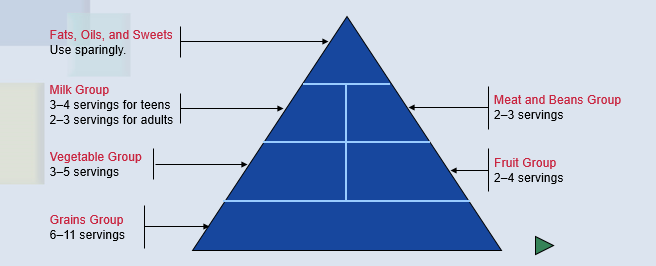 For good nutrition:Try to stay within __________________________ ranges for each food __________________________.Eat at least the __________________________ number of servings to get enough __________________________.Control __________________________ sizes. When you feel full, __________________________ eating.Nutrition FactsBy reading the __________________________ Facts panel, you can compare different food products, make wise __________________________, and get an idea of what and how much you are consuming.Nutrition Facts panel - Provides a thumbnail analysis of a food’s __________________________ and __________________________ content for one serving.Developing Healthful Eating HabitsGood nutrition comes from an eating plan that has __________________________, moderation, and __________________________.Breakfast is important for these reasons:Breakfast replenishes your body’s __________________________ supply. Breakfast improves your __________________________ and __________________________ performance.Breakfast is important for maintaining a healthy __________________________.Breakfast may help you avoid __________________________ later in the day.A healthful eating plan includes nutritious __________________________ that provide extra energy and __________________________.When choosing __________________________, select whole-grain products, fruits, and vegetables. Keeping Food Safe to EatHandling and preparing food safely will prevent foodborne __________________________.TERM TO KNOW_________________________________________ - Illness that results from consuming food contaminated with disease-causing organisms, the __________________________ they produce, or chemical contaminants.To prevent cross-contamination, wash your hands, __________________________ boards, and countertops with hot, __________________________ water before and after food preparation.TERM TO KNOW___________________________________ - The spreading of bacteria or other pathogens from one food to another.Follow these food safety guidelines to prevent foodborne illnesses:________________________     ________________________     ________________________     ________________________     